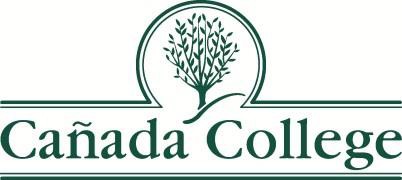 Safety CommitteeAgendaMonday, August 30, 202110:00 am – 11:00 amZOOM MeetingAgenda/minutes (5 minutes)Report/Updates Public Safety  (5 minutes)Facilities (5 minutes)Emergency Preparedness Office (5 minutes)Reporting on Safety Concerns (5 minutes)Membership:  (10 minutes) Welcoming new members and discussion regarding the need to review and finalize committee membership during fall 2021.Michael Hoffman and Lorraine Barrales-RamirezProposed Fall 2021 Meeting Schedule: (5 minutes)		September 27th	Monday	10:00am – 11:30am		October 25th		Monday	10:00am – 11:30am		November 29th	Monday	10:00am – 11:30am		December 27th	Monday	10:00am – 11:30amRound Table Health and Safety Discussion:  (20 minutes).Future Topics:Next Meeting in August (date to be determined)Finalize Committee MembershipEstablish Work Groups and Identify Volunteer Leads